Name: ……………………………………………………………	Index No.:……………………........ Candidate’s Sign:……………………...Date:…..……………..121/2MATHEMATICS PAPER 2OCT/NOVEMBER 2021TIME: 2 ½ HOURS.MANGU HIGH SCHOOL TRIAL 2 MOCK 2021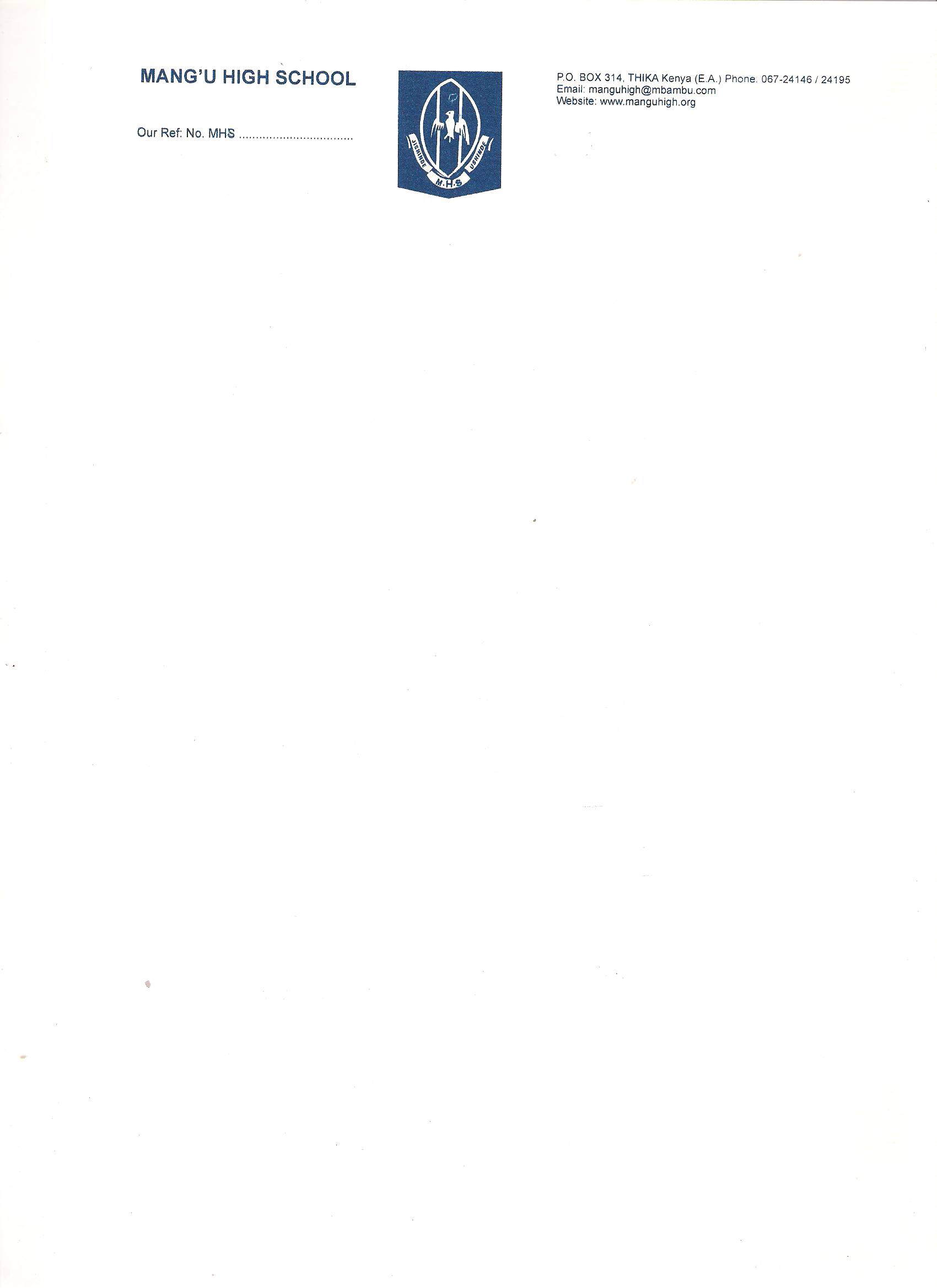 INSTRUCTIONS TO  CANDIDATESWrite your name and index number in the spaces provided above.Sign and write date of examination in the spaces provided above.This paper consists of two sections; Section I and Section II.Answer All questions in Section I  and only Five questions  from section IIAll answers and working must be written on the question paper in the spaces provided below eachquestion.Show all the steps in your calculations giving answers at each stage in the spaces provided below each question.Marks may be given for correct working even if the answer is wrong.Non-programmable silent electronic calculators and KNEC Mathematical tables may be used except where stated otherwise.This paper consists of 15 printed pages. Candidates should check the question paper to ascertain that all pages are printed as indicated and that no questions are missing.m)   Candidates should answer questions in English.For examiner’s use only.Section ISection IIGRAND											TOTALSECTION 1 (50 MARKS)Attempt all questions.1.	 Factorise x2 – y2, hence evaluate 32822 - 32722					(3mks)	2.	 Find cos x – Sin x, if tan x= ¾  and 90o< x <360o					(3mks)			             6		     3. 	Expand 	1-2x	    	up to the fourth term. Hence use your expansion to evaluate (1.02) 6to four decimal places.								(4mks) 4. 	The average of the first and fourth terms of a GP is 140. Given that the first term is 64. Find the common ratio.										(3mks) 5. Make b the subject of the formula.								(3mks) 	A = 		bd		          b2 - d6. 	Two variables P and Q are such that P varies partly as Q and partly as the square root of Q. Determine the equation connecting P and Q. When Q=16, P=500 and when Q = 25, P = 800											(4mks) 7.	Calculate the interest on sh 10,000 invested for 1 ½ years at 12 % p.a. Compounded semi-annually.                                                                                                                    (3 mks) 8. 	Given that x=2i+j-2k, y= -3i+4j-k and z =5i + 3j+2k and that P= 3x-y+2z, find the magnitude of                                                vector p to 3 significant figure							        (4mks)9.	 Eighteen labourers dig a ditch 80m long in 5 days. How long will it take 24 labourers to dig a ditch 64 m long?									(3mks).10. 	The expression 1+ x/2 is taken as an approximation for 		1+xFind the percentage error in doing so if x = 0.44					(3mks) 11. 	The matrices 	A = 	3	0	     and 		            a	b
			 	0	4			 	o	c

are such that AB = A + B
Find a, b, and c.									            (3mks) 12. 	Simplify										(3mks) 	2x2 – x-1
	
x2 – 1

13. 	On map of scale 1:25000 a forest has an area of 20cm2. What is the actual area in Km2	                                                                                                                                                (3mks)14. 	In the figure below, DC = 6cm, AB = 5cm.  if DC is a  tangent.	(3mks). 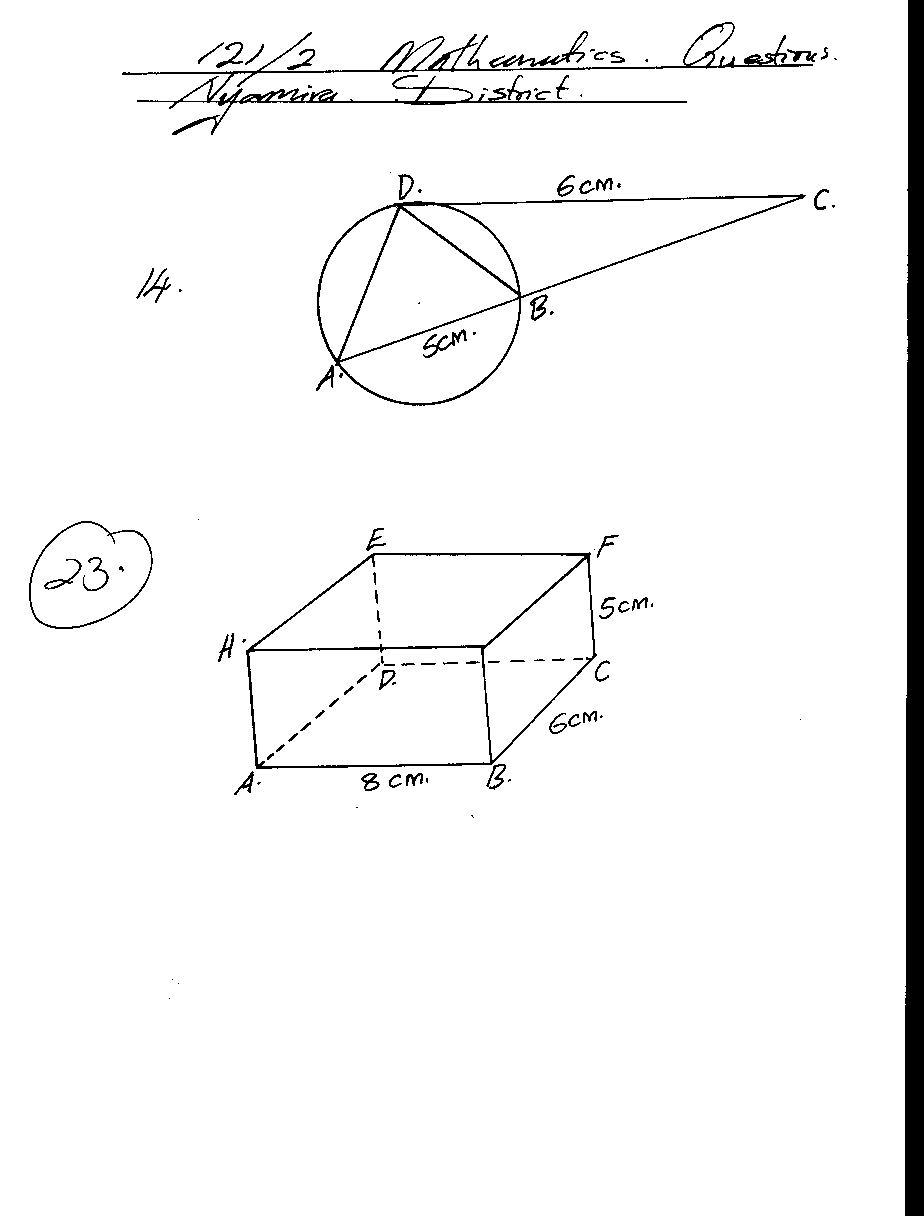 15.	 Evaluate without using logarithm tables.	3 log   2 + log   750 – log    6	            10                  10                         10								(3mks)	16. 	A bag contains 10 balls of which 3 are  red, 5 are white and 2 green. Another bag contains 12 balls of which 4 are red, 3 are white and 5 are green. A bag is chosen at random and a ball picked at random from the bag. Find the probability that the ball so chosen is red.		(4mks).SECTION II (50 MARKS)Answer any five questions in this section.17. 	Income tax is charged on annual income at the rates shown below.Taxable Income K£				Rate (shs per K£)      1 – 1500					21501 – 3000					33001 – 4500					54501 – 6000					76001 – 7500					97501 – 9000					109001 – 12000					12Over 12000					13A certain headmaster earns a monthly salary of Ksh. 8570.. He is entitled to  tax relief of Kshs. 150 per month.How much tax does he pay in a year.						( 6 mks) From the headmaster’s salary the following deductions are also made every month;W.C.P.S	2% of gross salaryN.H.I.F	Kshs. 1200House rent, water and furniture charges Kshs. 246 per month.Calculate the headmaster’s net salary.						(4 mks) 18.	 (a) (i) Taking the radius of the earth, R = 6370 km and  = 22/7 calculate the shorter distance between the two cities P (60oN , 29oW) and  Q (60oN, 31oE) along the parallel of latitude.													(3mks)	(ii) If it is 1200Hrs at P, what is the local time at Q.					(3mks). (b) An aeroplane flew due South from a point A (600N, 450E) to a point B. The distance covered by the aeroplane was 800km. Determine the position of B. 					(4mks).19.	Triangle  PQR whose vertices are p(2,2), Q(5,3) and R(4,1) is mapped onto triangle PQR by a transformation whose matrix is           1   -1						-2    1a)  On the grid draw PQR and P1Q1R1.						(4mks) b)  The triangle P1Q1R1 is mapped onto triangle P11Q11R11 whose vertices are P11(-2,-2), Q11(-5,-3) and R11 (-4,-1)(i)  Find the matrix of transformation which maps triangle P1Q1R1 onto P11Q11R11.	(2mks) (ii)  Draw the image P11Q11R11 on the same grid and describe the transformation that maps PQR onto P11Q11R11.								(2mks) c) Find a single matrix of transformation which will map PQR on to P11Q11R11.(2mks) 20.	 (a) Complete the table for y = Sin x + 2  x.					(2mks) (b) Draw the graph of y = Sin x + 2 cos x.						(3mks) (c)Solve sinx + 2 cos x = 0 using the graph.						(2mks) (d) Find the range of values of x for which y < -0.5					(3mks). 21.	 A bag contains 3 red, 5 white and 4 blue balls. Two balls are picked without replacement. Determine the probability of picking.2 red balls										2mksOnly one red ball									2mksAt least a white ball								2mksBalls of same colour.								2mksTwo white balls									2mks22. 	(a) Draw the graph of the function							2mks	y = 10+3x – x2 for –2<x <5 use of the trapezoidal rule with 5 stripes, find the area under the curve from x = -1 to x = 4.4mksFind the actual area under the curve from x = -1 to x = 4.			2mksFind the percentage error introduced by the approximation.			2mks23. 	The figure below is a cuboid ABCDEFGH such that AB = 8cm, BC  = 6cm and CF 5cm.Determine (a) the length 	 (i) AC							(2mks) 					(ii) AF							(2mks)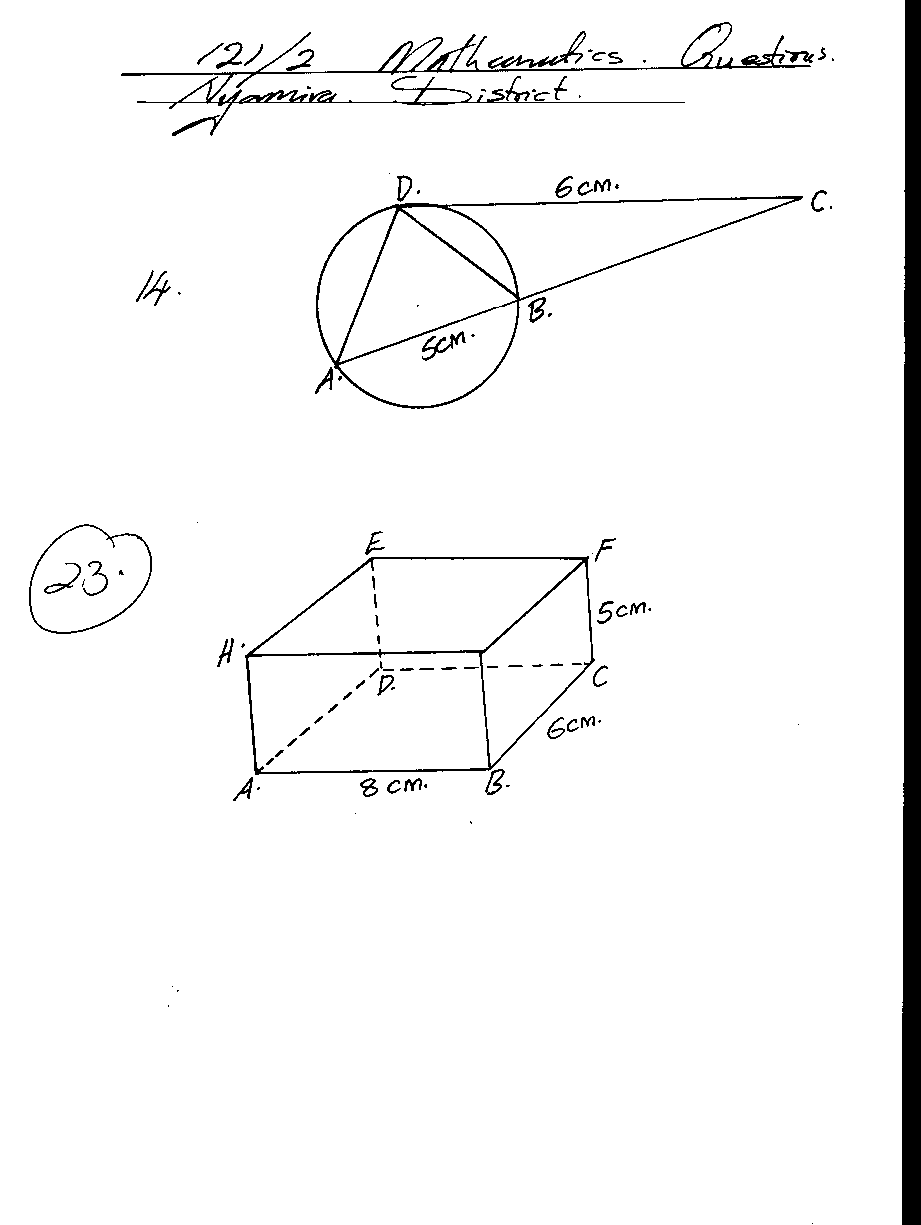 (b) The angle AF makes with the plane ABCD.					(3mks)(c) The angle AEFB makes with the base ABCD.					(3mks) 24. 	A manager wishes to hire two types of machine. He considers the following facts.							Machine A		Machine BFloor space					2m2			3m2Number of men required to operate		4			3	He has a maximum of 24m2 of floor space and a maximum of 36 men available. In addition he is not allowed to hire more machines of type B than of type A.If he hires x machines of type A and y machines of type B, write down all the inequalities that satisfy the above conditions.								3mks Represent the inequalities on the grid and shade the unwanted region.		3mksIf the profit from machine A is sh. 4 per hour and that from using B is kshs8 per hour. What number of machines of each type should the manager choose to give the maximum profit? 												(4mks)12345678910111213141516Total1718192021222324TotalX0306090120150180210240270300Sinx01.00.5-0.5-0.872 cos x20-1.73-1.731.0Y21.0-1.23-2.230.13